4 класс                     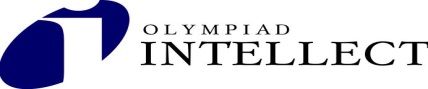 Задание 7                                                                            Смысловое чтениеПрочитай текстВыполни задания, пользуясь текстомЗолотое кольцо России Золотое кольцо России – это популярный в нашей стране туристско-экскурсионный маршрут по древним русским городам. Он хранит уникальные памятники истории и культуры нашей Родины. Сергиев-ПосадРасположен в 70 км от Москвы. Город назван в честь святого Сергия Радонежского. Сергий Радонежский еще в 14 веке основал здесь монастырь, который называется Троице-Сергиева лавра. Слово «лавра» означает «главный», самый важный монастырь на всей Руси. И он действительно был главным. Здесь монахи писали летописи, расписывали иконы. В 1380 г. святой Сергий благословил князя Дмитрия на борьбу с монголо-татарами (с Золотой Ордой). И даже 2 монаха: Александр Пересвет и Родион Ослябя принимали участие в Куликовской битве. Лавра окружена мощной каменной стеной с 11 башнями. Не раз монастырь выдерживал осаду врагов, не пропуская их в Москву. 22 марта 1782 года Екатериной II был подписан указ, согласно которому был учрежден из сёл и слобод около Троице-Сергиевой Лавры  город Сергиев посад.На гербе города изображена на голубом щите серебряная стена с чёрными воротами, из-за которых видна серебряная башня с золотым церковным куполом.Переславль-ЗалесскийЭтот город, как и Москву, основал князь Юрий Долгорукий в 12 веке. На гербе города изображены две золотые сельди на черном поле одна над другой, смотрящие в разные стороны. Девиз "величие и мудрость" написан черными буквами на золотой ленте.В Переславле-Залесском сохранилось очень много старинных церквей и памятников архитектуры. Древнейший памятник архитектуры - одноглавый Спасо-Преображенский собор.Еще один прекраснейший памятник архитектуры - Горицкий монастырь, основанный в 14 веке. Он расположен на возвышенном месте, окружен белой каменной стеной, в нем много церквей с красивыми башнями. В этом монастыре в Училищном корпусе находится историко-художественный музей.В Переславле-Залесском находится мемориальная усадьба «Ботик», в которой стоит каменный обелиск в честь Петра I. Здесь же располагается музей, где хранится деревянный бот (лодка) «Фортуна». Петр I много раз бывал в Переславле-Залесском и даже написал указ о бережном хранении построенных здесь кораблей.                    РостовЭто один из самых древних городов Золотого кольца. С давних времен его с уважением называют Великим. Впервые этот город упоминается в летописи в 9 веке. Герб города Ростова: на красном поле серебряный олень, рога, грива и копыта которого золотые.Самая замечательная часть города – Ростовский кремль.Он построен в 17 веке в центре города на берегу озера Неро. За белыми стенами видны многочисленные купола церквей, которые славятся своим мелодичным звоном, известным во всем мире. В этом городе мы обязательно полюбуемся знаменитой ростовской финифтью. Это очень красивые украшения с эмалью: броши, серьги, браслеты. Такие украшения делают здесь уже несколько столетий. И по сей день в этом городе работает фабрика живописи по эмали, и называется она «Ростовская финифть». В основном на ней изготавливают ювелирные изделия и сувениры.В Ростове находится историко-архитектурный и художественный музеи-заповедники, в которых собраны коллекции древнейших икон, скульптуры, народные изделия резьбы по дереву, изделия финифти, фарфора, картин великих художников.И в 1970 г. этот город объявлен городом-заповедником.Задание 7   Ф.И. участника _______________________ школа________Задания:1. На основе полученных данных заполни таблицу. Поставь галочку в тот столбик, название которого подходит к информации в строке. 2. Прочитай утверждения. В таблице напротив утверждения поставь букву И, если оно истинное, и букву Л, если ложное.     3. Составь истинное высказывание, опираясь на  дату основания каждого города. Впиши названия городов: СП, П-З, Р. ______________  основан раньше, чем _________________, но позже, чем_____________________ .4. Под каждым гербом напиши название городаКоличество баллов: ________   Подпись проверяющего: __________________№УтверждениеСергиев ПосадПереславль-ЗалесскийРостов+/-1.Расположен в 70 км от Москвы2.Основал князь Юрий Долгорукий3. Город назван в честь святого Сергия Радонежского4. Находится мемориальная усадьба «Ботик»5. Кремль построен в 17 веке в центре города на берегу озера Неро6. В 1970 г. этот город объявлен городом-заповедником7. Находится Горицкий монастырь8.Находится Троице-Сергиева лавра9. В этом городе изготавливают украшения из финифти10.Указ о присвоении статуса города издала Екатерина II№УтверждениеИ или Л1.Ростов называют Великим, так как он был столицей России.2.Троице-Сергиева лавра была неприступной крепостью.3.Ростов – центр ювелирного производства изделий из эмали.4.В Переславле-Залесском строились корабли.5.В «Золотое кольцо» входят уникальные современные города России.6.В Сергиевом Посаде находился самый главный монастырь Руси.7. Князь Александр возглавлял русское войско в Куликовской битве.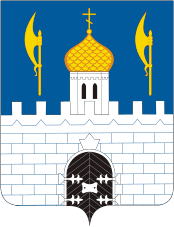 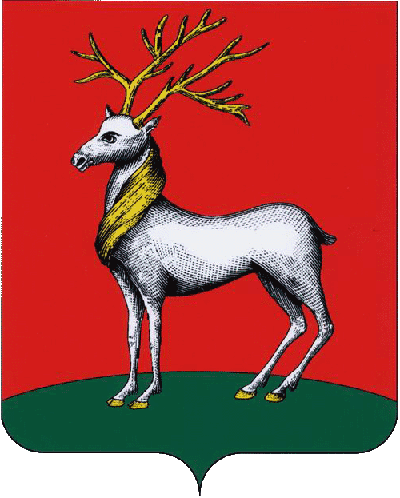 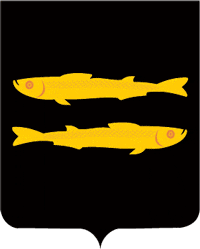 